ФОРМАТ ОПИСАНИЯ УРОКА. МОДЕЛЬ «РОТАЦИЯ СТАНЦИЙ»Фамилия Имя Отчество автора: Баталова Светлана Николаевна.Место работы: Муниципальное общеобразовательное учреждение Березовская средняя общеобразовательная школа № 10.Должность: учитель начальных классовКласс: 3Предмет: русский языкТема: Собственные и нарицательные имена существительные.Цель: (прописанная через результат): к концу урока каждый ученик будет:знать:	понятия: собственное и нарицательное имя существительное.правописание собственных и нарицательных имен существительных.уметь (сможет продемонстрировать):отличать собственные и нарицательные имена существительные;правильно записывать собственные и нарицательные имена существительные.Индивидуальный лист продвижения групп (см. Приложение 1).Инструменты проверки достижения результата: индивидуальный лист продвижения обучающихся (см. Приложение 2).Основные этапы урока и планирование времени на каждый этап:Начало урока (постановка задачи): 6 минут.	Работа на станции 1: 9 минут + 1,5 минуты на переходы.Работа на станции 2: 9 минут + 1,5 минуты на переходы.Работа на станции 3: 9 минут.Завершение урока:  9 минут.Маршруты движения групп по станциямГруппа 1. Учитель  Онлайн  ПроектГруппа 2. Онлайн  Проект  УчительГруппа 3: Проект  Учитель  ОнлайнОрганизационно-педагогические условие и описание хода урокаНАЧАЛО УРОКАУрок начинается с презентации. На экране 1 и 2 слайды. 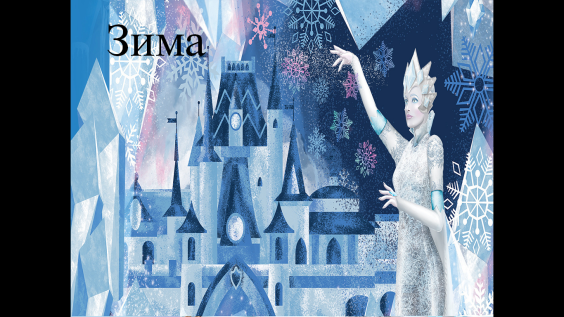 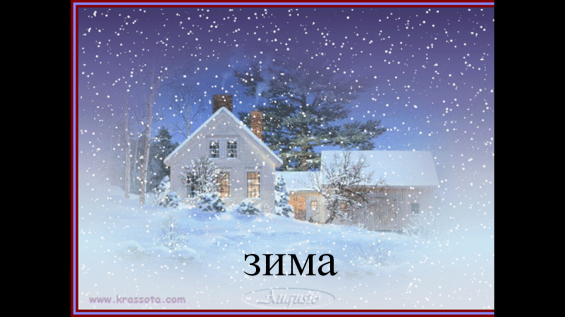 Что видите на картинках? Как вы думаете, какая тема урока будет?(корректировка ответов детей)Ребята, давайте попробуем определить цель нашего урока, какой мы хотим увидеть результат в конце урока по данной теме?Перед началом урока всем обучающимся предлагается из закрытого пакета выбрать картинку (всего картинок три – по числу групп – утята, медвежата, звездочки). Далее обучающимся необходимо рассказать о том, как будет проходить урок:все обучающиеся будут поделены на три группы (группы объединяются в соответствии с тем, кому какая карточка досталась: утята с утятами, медвежата с медвежатами, звездочки со звездочками), все группы в течение урока должны поработать на трех станциях – Учитель, Онлайн и Проект,у каждой группы будет свой маршрут движения (см. Приложение 1) – при этом маршруты необходимо распечатать и поместить на видное место в классе; при желании по одному варианту маршрута можно дать в каждую группу;время работы на каждой станции – ограничено (9 минут); отсчет времени ведется автоматически и через проектор выводится на экран (доску); по истечению времени система выдает сигнал (звонок, гонг), при котором группа должна закончить работу на текущей станции и перейти к следующей станции; для автоматического отсчета времени, используется онлайн сервис  (https://classroomscreen.com/ ),станции подписаны (на столах стоят таблички с названиями станций),на каждой станции размещен раздаточный материал для каждой группы – группа садится и, взяв материалы, предназначенные для нее, приступает к работе; здесь надо заострить внимание – что на любой станции (кроме станции Учитель), работа начинается со знакомства с инструкцией.Далее обучающимся раздаются индивидуальные листы продвижения (см. Приложение 2) и им предлагается их подписать (указать ФИ) далее идет знакомство с критериями оценивания результатов работы, исходя из планируемых результатов и заданий (приложение 9); дождавшись, когда все рассядутся, учитель запускает отсчет времени для работы на 1-ой станции.Необходимое оснащение:Компьютер/ноутбук с выходом в Интернет + аудиосистема (или встроенные колонки) + проектор.Доступ к сайту https://classroomscreen.com/.Автономные для работы 3-х отдельных групп (3 станции): 1-ая станция – станция работы с Учителем, 2 станция – станция работы Онлайн, 3-я станция – станция Проектной работы.Таблички на каждую станцию.Листы движения по станциям для каждой группы.Индивидуальные листы продвижения.Группа 1. Учитель  Онлайн  ПроектГРУППА 1. Станция УчительРаботу с обучающимися 1-ой группы на данной станции учитель начинает с видео, в котором выделены основные правила по теме.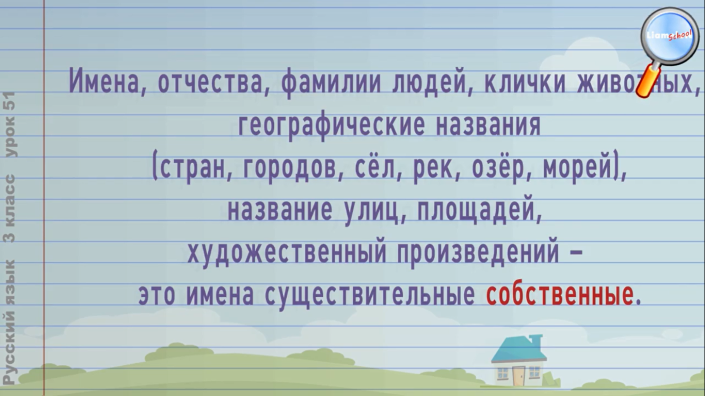 Затем на практике отрабатывается умение различать собственные и нарицательные имена существительные. После того, как обучающиеся отработали на практике вместе с учителем умение различать данные слова, отрабатывается умение по правописанию собственных и нарицательных имён существительных. Далее детям предлагается заполнить свой лист продвижения.* Если группа закончит работу  до истечения времени работы на станции, ученикам предлагается выполнить дополнительное задание 3. Данное задание выполняют в своем индивидуальном листе продвижения.Необходимое оснащение:Ноутбук (для демонстрации презентации)Индивидуальные листы продвижения.Необходимые дидактические материалы Карточка заданий. (см. Приложение 3).Группа 1. Учитель  Онлайн  ПроектГРУППА 1. Станция ОнлайнНа данной станции учащимся  предлагается просмотреть видеоролик: https://clck.ru/SpqRN   и выполнить задания на платформе Яндекс Учебник по ссылке: https://clck.ru/RpMQ9Для этого на рабочем столе каждого компьютера размещается папка Станция «Онлайн». Около каждого ноутбука размещена инструкция по работе на станции (см. Приложение 4). Далее учащиеся заполняют свои индивидуальные листы продвижения: записывают, как они поняли значение собственных и нарицательных имен существительных (на текущий момент). Если на данной станции ученик быстро справляется с обязательными заданиями, то ему предлагается выполнить задания со звездочкой. Данные задания ученик также выполняет в своем индивидуальном листе продвижения.Необходимое оснащение:Ноутбуки (планшеты) с выходом в Интернет (1 слушатель: 1 ноутбук) и гарнитурой (наушниками).Индивидуальные листы продвижения.Необходимые дидактические материалыИнструкция по работе на станции.папка на видеосюжет по теме «Станция «Онлайн».ГРУППА 1. Станция ПроектНа данной станции учащимся предлагается работать согласно инструкции (см. Приложение 8). После работы на предыдущих двух станциях группе предлагается закрепить свои знания на практике в творческом задании, работая по инструкции, на выполнение заданий также выделено – 9 минут.Затем детям предлагается заполнить свой лист продвижения. Все результаты работы групп вывешиваются на доску, где подводится итог работы. Необходимое оснащение:Папка с материалами для работы 1-ой группы – чистая бумага (2 листа), ручки/карандаши (4-5) + дидактические материалы для 1 группы.Шапочки (для капитана, для таймкипера, для секретаря) –( см. Приложение 6.)Индивидуальные листы продвижения.Необходимые дидактические материалыИнструкция по работе на станции для 1-ой группы.Группа 1. Учитель  Онлайн  ПроектГРУППА 2. Станция ОнлайнНа данной станции учащимся  предлагается просмотреть видеоролик: https://clck.ru/SpqRN   и выполнить задания на платформе Яндекс Учебник по ссылке: https://clck.ru/RpMQ9Для этого на рабочем столе каждого компьютера размещается папка Станция «Онлайн». Около каждого ноутбука размещена инструкция по работе на станции (см. Приложение 4). Далее учащиеся заполняют свои индивидуальные листы продвижения: записывают, как они поняли значение собственных и нарицательных имен существительных (на текущий момент). Если на данной станции ученик быстро справляется с обязательными заданиями, то ему предлагается выполнить задания со звездочкой. Данные задания ученик также выполняет в своем индивидуальном листе продвижения.Необходимое оснащение:Ноутбуки (планшеты) с выходом в Интернет (1 слушатель: 1 ноутбук) и гарнитурой (наушниками).Индивидуальные листы продвижения.Необходимые дидактические материалыИнструкция по работе на станции.папка на видеосюжет по теме «Станция «Онлайн».ГРУППА 2. Станция ПроектНа данной станции учащимся предлагается работать согласно инструкции (см. Приложение 7). После работы на предыдущей станции группе предлагается закрепить свои знания на практике в творческом задании, работая по инструкции, на выполнение заданий также выделено – 9 минут.Затем детям предлагается заполнить свой лист продвижения. Все результаты работы групп вывешиваются на доску, где подводится итог работы. Необходимое оснащение:Папка с материалами для работы 2-ой группы – чистая бумага (2 листа), ручки/карандаши (4-5) + дидактические материалы для 2 группы.Шапочки (для капитана, для таймкипера, для секретаря) –( см. Приложение 6.)Индивидуальные листы продвижения.Необходимые дидактические материалыИнструкция по работе на станции для 2-ой группы.Группа 2. Онлайн  Проект  УчительГРУППА 2. Станция УчительРаботу с обучающимися 2-ой группы на данной станции учитель начинает с вопроса:-Что вы узнали, работая на 2 станциях? - Далее видео, в котором показаны основные правила по теме.Затем на практике отрабатывается умение различать собственные и нарицательные имена существительные. После того, как обучающиеся отработали на практике вместе с учителем умение различать данные слова, отрабатывается умение по правописанию собственных и нарицательных имён существительных. Далее детям предлагается заполнить свой лист продвижения.* Если группа закончит работу  до истечения времени работы на станции, ученикам предлагается выполнить дополнительное задание 3. Данное задание выполняют в своем индивидуальном листе продвижения.Необходимое оснащение:Ноутбук (для демонстрации презентации)Индивидуальные листы продвижения.Необходимые дидактические материалы Карточка заданий. (см. Приложение 3).ГРУППА 3. Станция УчительУчитель, опираясь на работу группы, проделанную на предыдущей станции (станция Проект), в ходе беседы выясняет –  какое задание выполняла группа.-что такое собственное и нарицательное имя существительное?- Далее видео, в котором показаны основные правила по теме.-Затем детям предлагается выполнить карточку по правописанию собственных и нарицательных имен существительных.После того, как обучающиеся повторили алгоритм и способы проверки правописания собственных или нарицательных имен существительных, им предлагается заполнить свой лист продвижения.* Если группа закончит работу  до истечения времени работы на станции, ученикам предлагается выполнить дополнительное задание 3. Данное задание выполняют в своем индивидуальном листе продвижения.Необходимое оснащение:Ноутбук (для демонстрации презентации)Индивидуальные листы продвижения.Необходимые дидактические материалы Карточка заданий. (см. Приложение 3).ГРУППА 3. Станция ОнлайнНа данной станции учащимся  предлагается просмотреть видеоролик: https://clck.ru/SpqRN   и выполнить задания на платформе Яндекс Учебник по ссылке: https://clck.ru/RpMQ9Для этого на рабочем столе каждого компьютера размещается папка Станция «Онлайн». Около каждого ноутбука размещена инструкция по работе на станции (см. Приложение 4). Далее учащиеся заполняют свои индивидуальные листы продвижения: записывают, как они поняли значение собственных и нарицательных имен существительных (на текущий момент). Если на данной станции ученик быстро справляется с обязательными заданиями, то ему предлагается выполнить задания со звездочкой. Данные задания ученик также выполняет в своем индивидуальном листе продвижения.Необходимое оснащение:Ноутбуки (планшеты) с выходом в Интернет (1 слушатель: 1 ноутбук) и гарнитурой (наушниками).Индивидуальные листы продвижения.Необходимые дидактические материалыИнструкция по работе на станции.папка на видеосюжет по теме «Станция «Онлайн».ЗАВЕРШЕНИЕ УРОКА По окончанию работы на станциях учитель подводит итог проделанной работе.Выступление от групп (зачитывают свои рассказы) – 5 минут- Вспомните цель нашего урока. Мы добились данной цели?  Рефлексию провести по приёму «Билет на выход»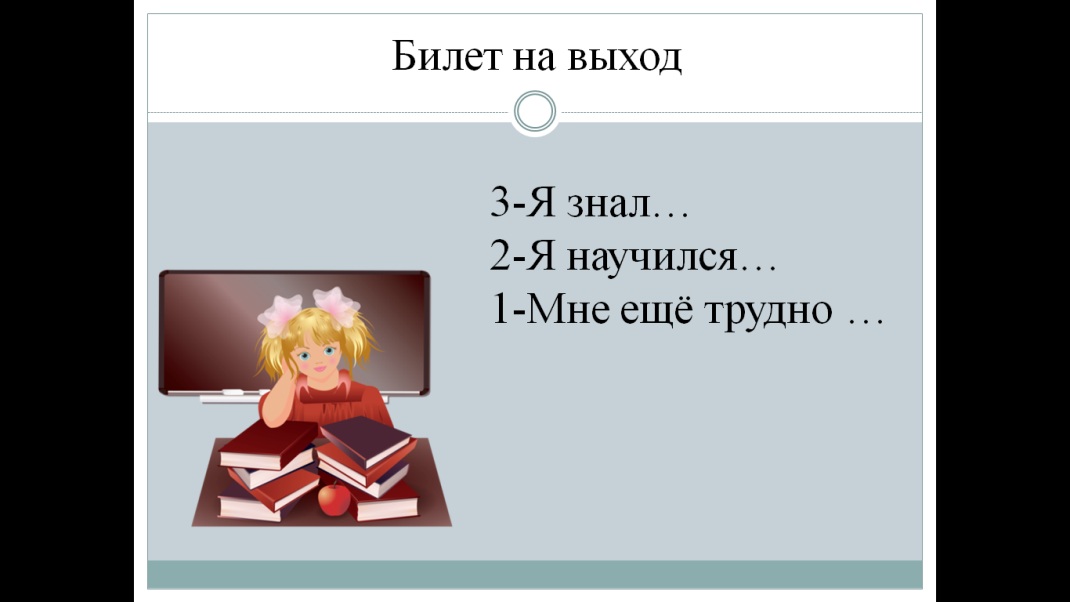 Наряду с этим, учащимся предлагается провести самооценку своего продвижения – для этого им необходимо зачитать получившиеся итоговые выводы в листах продвижения. Сравнить ответы, дополнить и  при необходимости, внести корректировки в свой лист. - Кто успел выполнить все  задания и дополнительное? Кто желает представить получившийся результат?Необходимое оснащение:- листы продвижения,- Ноутбуки (планшеты) с выходом в ИнтернетДомашнее задание:Составить рассказ о себе по образцу.Приложение 1. ИНДИВИДУАЛЬНЫЙ ЛИСТ ПРОДВИЖЕНИЯ ГРУПП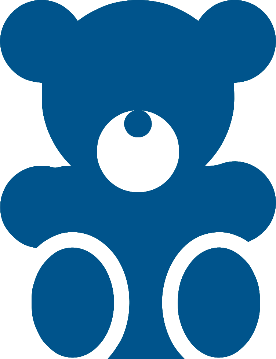 1 ГРУППА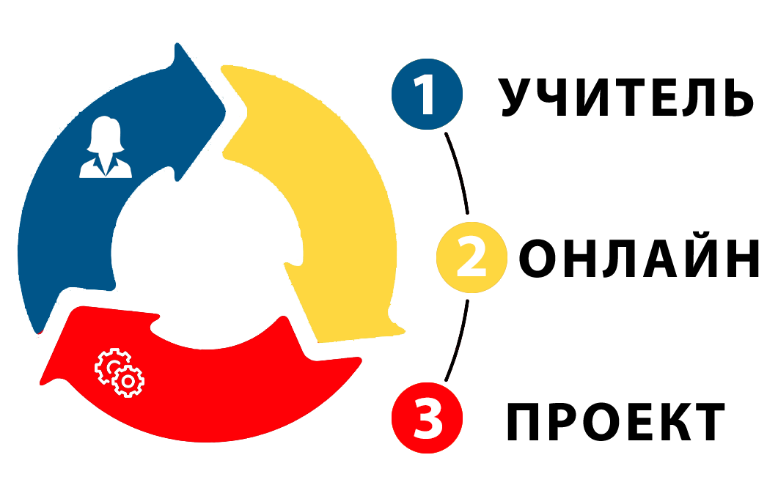 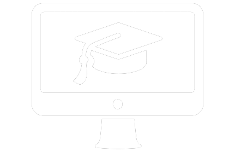 2 ГРУППА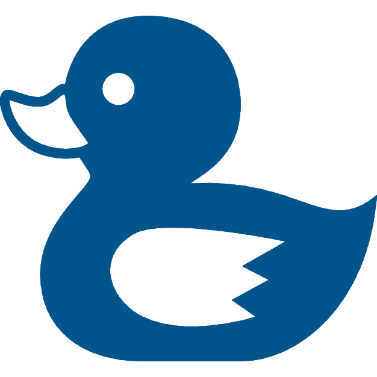 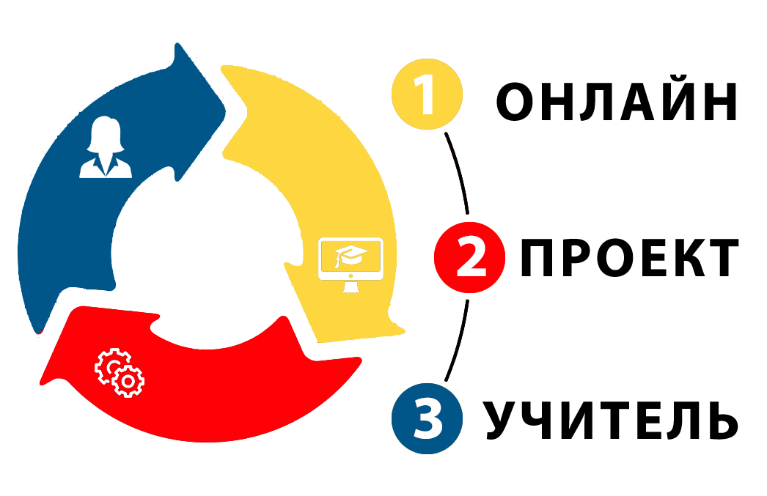 3 ГРУППА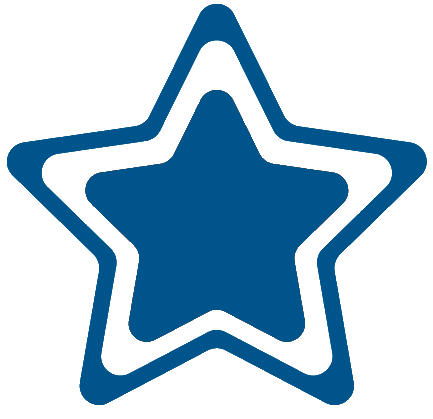 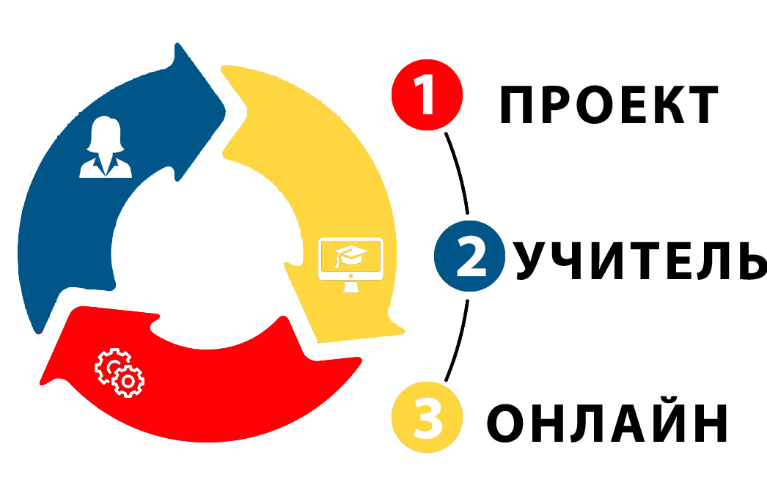 Приложение 2. ИНДИВИУДАЛЬНЫЙ ЛИСТ ПРОДВИЖЕНИЯ ОБУЧАЮЩИХСЯФамилия Имя  	ЗАДАНИЕ 1Запиши, что такое собственное и нарицательное имя существительное, вписав свой ответ в соответствующую колонку таблицы:Запиши итоговый вывод  по значению собственных и нарицательных имен существительных.ЗАДАНИЕ 2    Подпиши собственные или нарицательные имена существительные.ЗАДАНИЕ 3* Запиши правильно начало слова и укажи собственное или нарицательное имя существительное.ПРИЛОЖЕНИЕ 3Приложение 4. ИНСТРУКЦИЯ ДЛЯ РАБОТЫ НА СТАНЦИИ ОНЛАЙНВРЕМЯ РАБОТЫ НА СТАНЦИИ – 9 МИНУТВозьмите индивидуальный лист продвижения.Если Вы этого еще не делали ранее, впишите в него свою фамилию и имя (полностью и разборчиво).Откройте компьютер. На рабочем столе своего компьютера найдите папку «Станция Онлайн». Двойной щелчок левой клавишей мыши по папке вы увидите в ней видео файл, двойной щелчок левой клавишей мыши по видео автоматически открывает его.После просмотра видеосюжета, зайдите на платформу Яндекс Учебник как ученик под своим логином и паролем на предмет русский язык. Выполните задание, которое называется Станция "Онлайн" от 19.01.21г. При необходимости посмотрите видеосюжет повторно.Выполните Задание 1 в индивидуальном листе продвижения. Сформулируйте вывод так, как понимаете его на текущий момент, записав формулировку в соответствующую колонку (например, если вы работаете на станции «Онлайн», то формулировку записывайте в колонку с аналогичным названием.Если у вас осталось время, мы предлагаем Вам в индивидуальном листе продвижения выполнить дополнительное Задание 3.Приложение 5. ГРУППА 3. ИНСТРУКЦИЯ ДЛЯ РАБОТЫ НА СТАНЦИИ ПРОЕКТВРЕМЯ РАБОТЫ НА СТАНЦИИ – 9 МИНУТ1.Выберите капитана своей группы. 2.Как только капитан выбран, он должен надеть на голову отличительный знак – кепку капитана! (Кепка лежит на столе.) Капитан организует работу всей группы.3.Выберите в группе – таймкипера (он будет следить за временем; для этого у вас есть будильник или можно воспользоваться сотовым телефоном), секретаря, который будет записывать  идеи участников. 4.Как только роли распределены, таймкипер и секретарь должны надеть на голову отличительные знаки! (Кепки лежат на столе.)5.Приступайте к работе – за 9 минут вам надо достать из папки под номером 3 все материалы, далее посмотреть схему-помощника по теме. (Приложение 11).6. Затем выполнить задания по инструкции.Для работы в папке для вашей группы вы найдете все самое необходимое: чистые листы бумаги, ручки/карандаши, ножницы, клей.7.Выполните Задание 1 в индивидуальном листе продвижения. Сформулируйте вывод так, как понимаете его на текущий момент, записав формулировку в соответствующую колонку (например, если вы работаете на станции «Проект», то формулировку записывайте в колонку с аналогичным названием.8.Если у вас осталось время, мы предлагаем Вам в индивидуальном листе продвижения выполнить дополнительное задание 3.Приложение 6. ЗАГОТОВКИ ДЛЯ ШАПОЧЕКШАПОЧКА ДЛЯ КАПИТАНА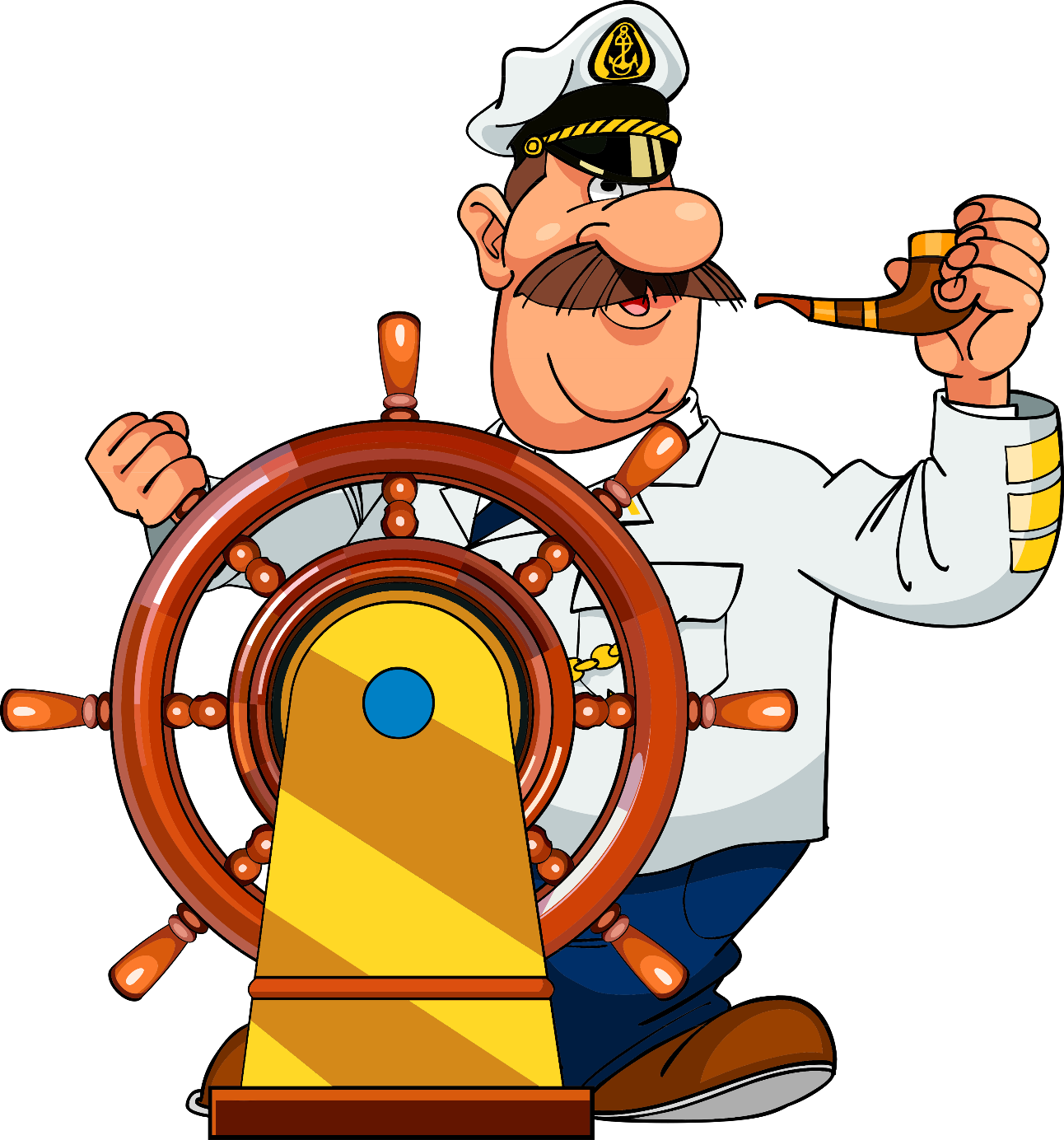 ШАПОЧКА ДЛЯ ТАЙМКИПЕРА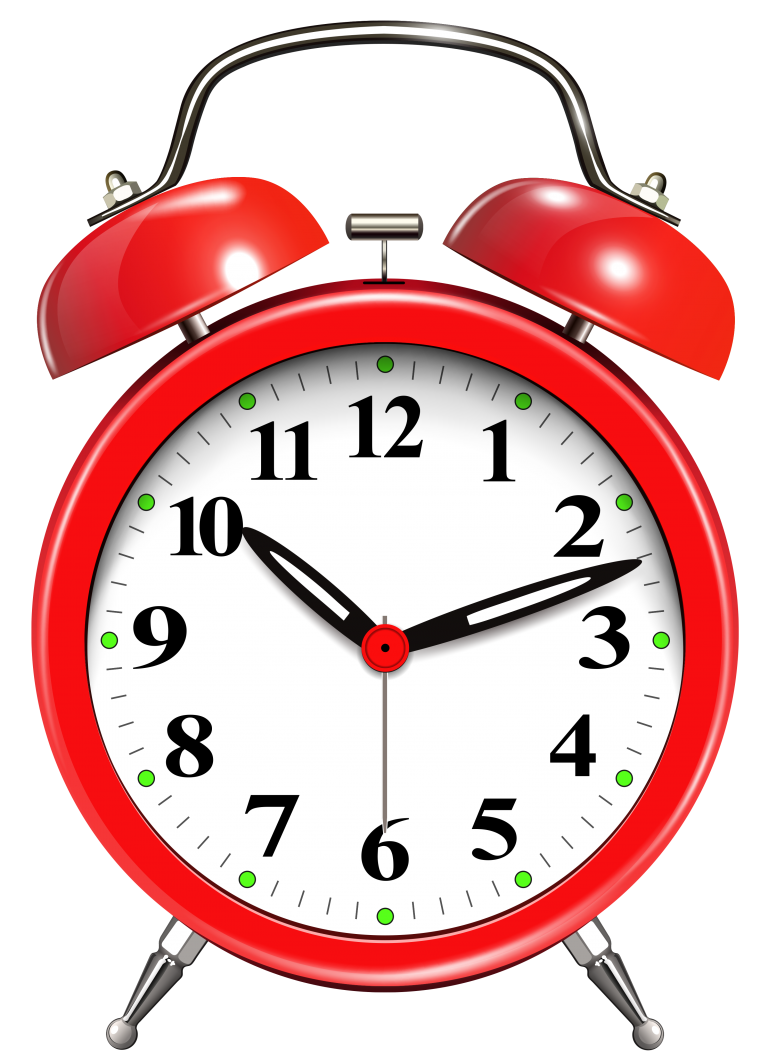 ШАПОЧКА ДЛЯ СЕКРЕТАРЯ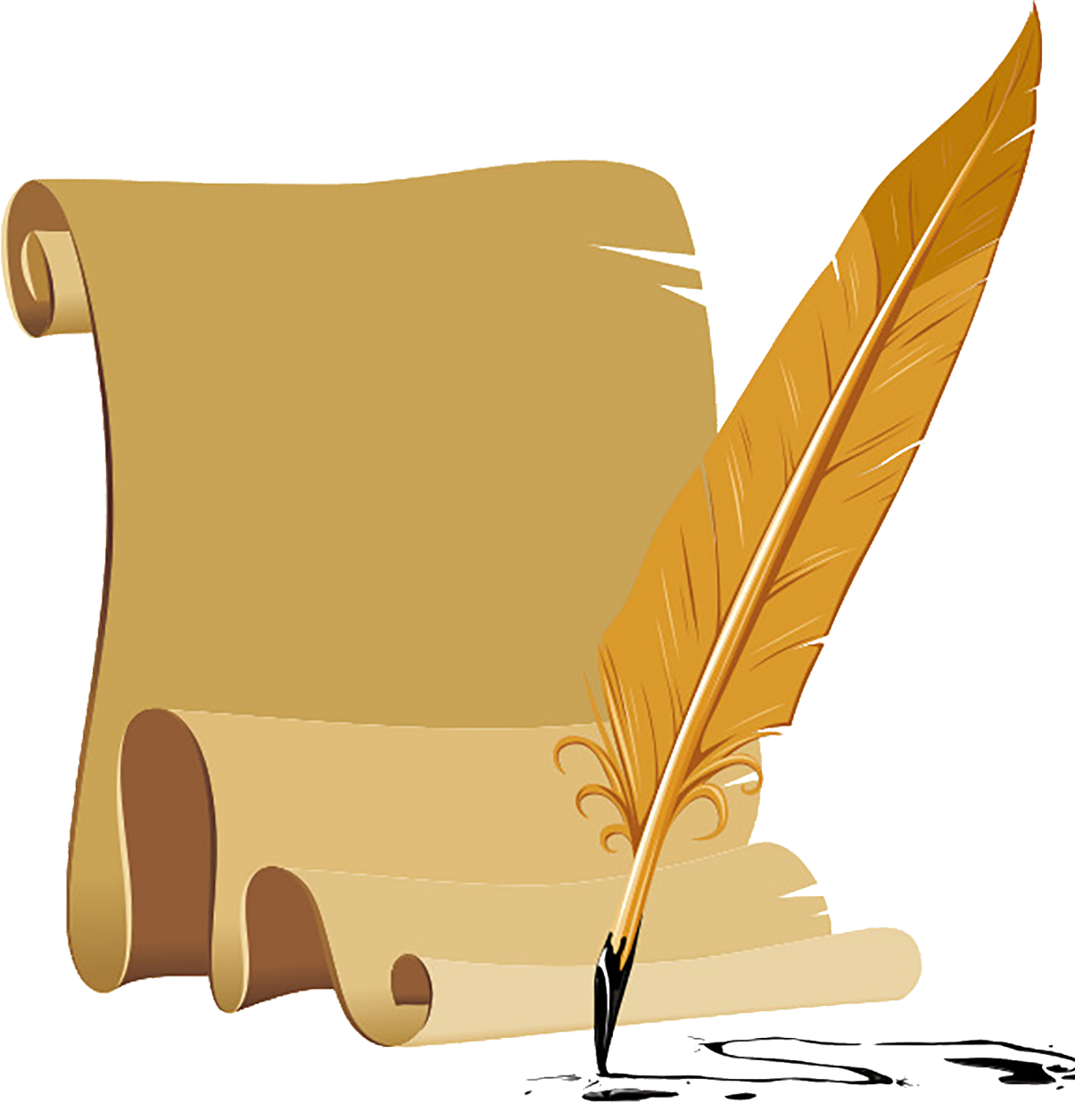 Приложение 7. ГРУППА 2. ИНСТРУКЦИЯ ДЛЯ РАБОТЫ НА СТАНЦИИ ПРОЕКТВРЕМЯ РАБОТЫ НА СТАНЦИИ – 9 МИНУТ1.Выберите капитана своей группы. 2.Как только капитан выбран, он должен надеть на голову отличительный знак – кепку капитана! (Кепка лежит на столе.) Капитан организует работу всей группы.3.Выберите в группе – таймкипера (он будет следить за временем; для этого у вас есть будильник или можно воспользоваться сотовым телефоном), секретаря, который будет записывать  идеи участников. 4.Как только роли распределены, таймкипер и секретарь должны надеть на голову отличительные знаки! (Кепки лежат на столе.)5.Приступайте к работе – за 9 минут вам надо достать из своего файла (под номером 2) задания.6.  Используя полученные знания на предыдущей станции выполните своё задание.Для работы в папке для вашей группы вы найдете все самое необходимое: чистые листы бумаги, ручки/карандаши, ножницы, клей.7.Выполните Задание 1 в индивидуальном листе продвижения. Сформулируйте вывод так, как понимаете его на текущий момент, записав формулировку в соответствующую колонку (например, если вы работаете на станции «Проект», то формулировку записывайте в колонку с аналогичным названием.8.Если у вас осталось время, мы предлагаем Вам в индивидуальном листе продвижения выполнить дополнительное задание 3.Приложение 8. ГРУППА 1. ИНСТРУКЦИЯ ДЛЯ РАБОТЫ НА СТАНЦИИ ПРОЕКТВРЕМЯ РАБОТЫ НА СТАНЦИИ – 9 МИНУТ1.Выберите капитана своей группы. 2.Как только капитан выбран, он должен надеть на голову отличительный знак – кепку капитана! (Кепка лежит на столе.) Капитан организует работу всей группы.3.Выберите в группе – таймкипера (он будет следить за временем; для этого у вас есть будильник или можно воспользоваться сотовым телефоном), секретаря, который будет записывать  идеи участников. 4.Как только роли распределены, таймкипер и секретарь должны надеть на голову отличительные знаки! (Кепки лежат на столе.)5.Приступайте к работе – за 9 минут вам надо достать  из файла под номером 1 материалы и выполнить задания. 6. Используя полученные знания на предыдущих станциях выполните своё задание.7. Оформите доску, вывесив работы всех групп.Для работы в папке для вашей группы вы найдете все самое необходимое: чистые листы бумаги, ручки/карандаши, ножницы, клей.8.Выполните Задание 1 в индивидуальном листе продвижения. Сформулируйте вывод так, как понимаете его на текущий момент, записав формулировку в соответствующую колонку (например, если вы работаете на станции «Проект», то формулировку записывайте в колонку с аналогичным названием.9.Если у вас осталось время, мы предлагаем Вам в индивидуальном листе продвижения выполнить дополнительное задание 3.Приложение 9Критерии оценивания по индивидуальному листу продвижения обучающихсяПриложение 10.Карточки для работы 1, 2 и 3 групп на станции  «Учитель». 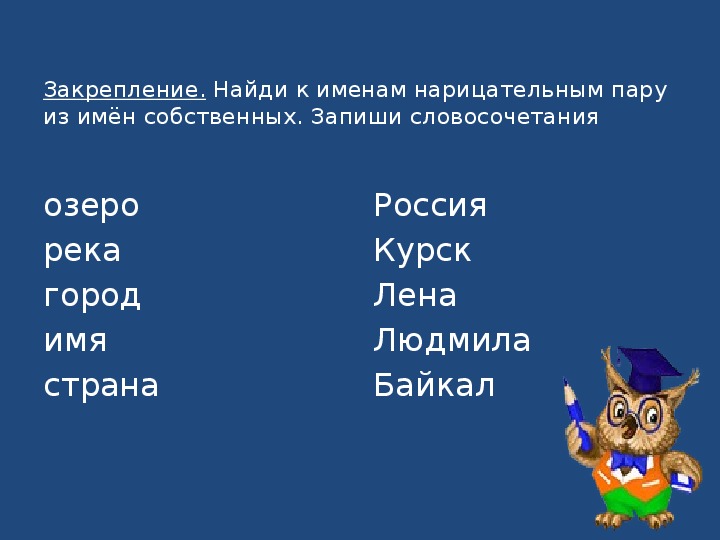 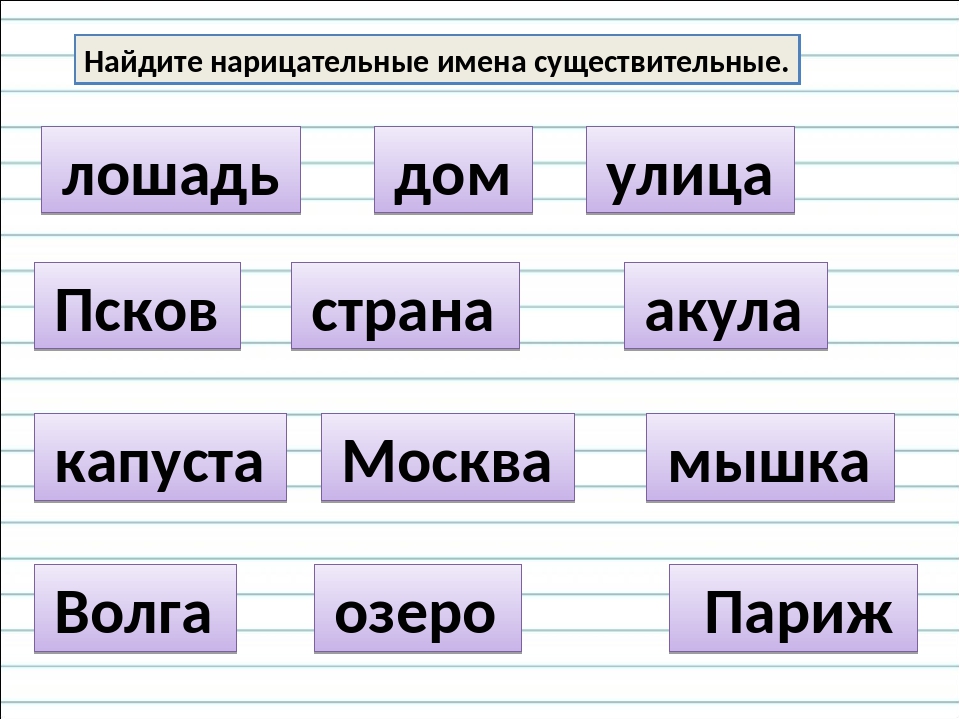 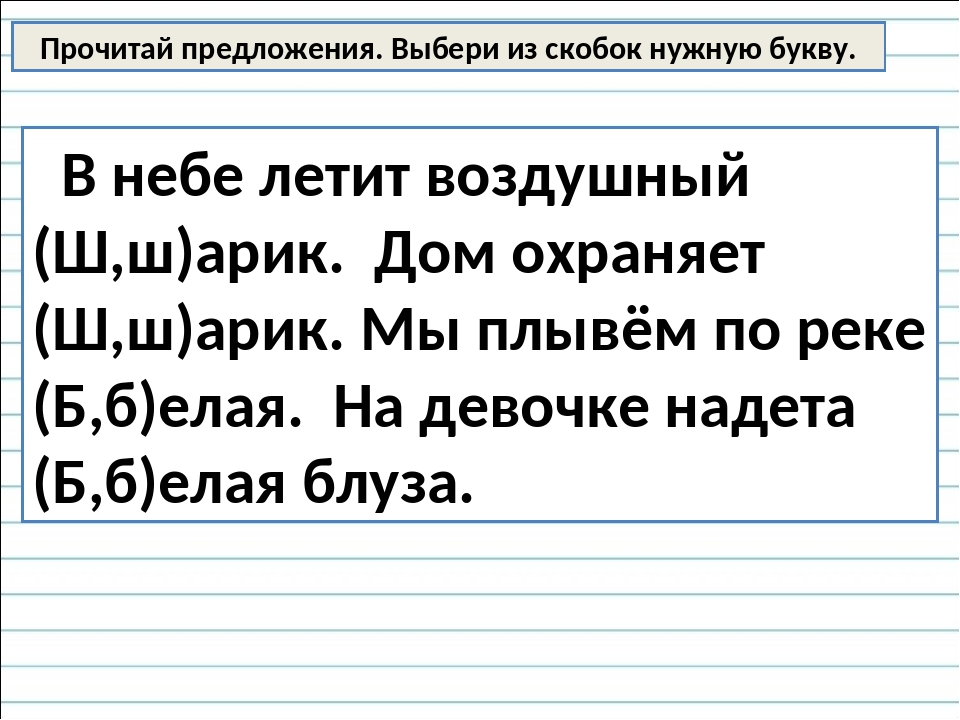 Приложение 11.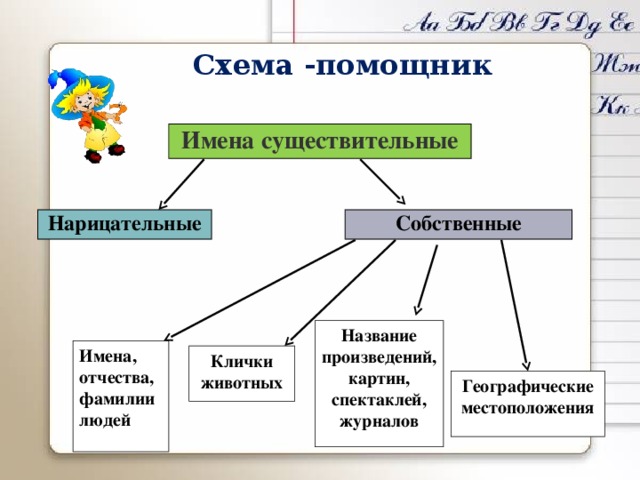 после работы на станции «Онлайн»после работы на станции «Учитель»после работы на станции «Проектная работа»Нарицательное имя существительное – Собственное имя существительное -Имена собственные пишутся с_______________ буквыНарицательное имя существительное – Собственное имя существительное -Имена собственные пишутся с_______________ буквыНарицательное имя существительное – Собственное имя существительное -Имена собственные пишутся с_______________ буквыНарицательное имя существительное – этоСобственное имя существительное - этоПравило: Имена собственные пишутся с…..машинаБерезовскоеЯстребястребСлово Указать собственное или нарицательное имя существительное(д/Д) ____ еревня     (у/У) ____  ральская(м/М) ____агазин(н/Н) ____ адежда№КритерийИндикаторы и баллыЗнает определение собственных и нарицательных имен существительных. 0 –не знает определение собственных и нарицательных имен существительных1- знает определение собственных и нарицательных имен существительныхЗнает правило правописания собственного имени существительного0 – не знает правило или знает, но не применяет его на практике. 1- знает и применяет правило на практике.Знает различие собственных и нарицательных имен существительных. 0 –не знает в чем различие собственных и нарицательных имен существительных1- знает в чем различие собственных и нарицательных имен существительныхУмеет находить в тексте собственные имена существительные.0 – не находит в тексте собственные имена существительные.1- правильно находит в тексте собственные имена существительные.Применяет на практике правило правописания собственного имени существительного0 –не применяет правило на практике. 1- применяет правило на практике.5 баллов - отметка «5»4 балла – отметка «4»3 балла – отметка «3»2 балла и менее – отметка «2»5 баллов - отметка «5»4 балла – отметка «4»3 балла – отметка «3»2 балла и менее – отметка «2»